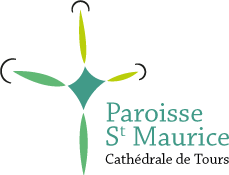 						COLLOQUE :Marie de l’Incarnation. La sainteté dans tous ses états           Samedi 19 octobre 2019 de 14h 00 à 18h 00Salles paroissiales de Saint-Pierre-Ville, 14 rue René de Prie Tours14h00		1- INTRODUCTION. 		- Le contexte : les âmes saintes en ce début de XVIIè.  Hélène Michon		- Les titres de sainteté de Marie de l’Incarnation. Thérèse Nadeau-Lacour14h 30		2- PREMIER PANEL : La sainteté de Marie de l’Incarnation : 					‘Il est question de devenir sainte’ (lettre CI, 1646)		- Dynamique de sanctification. Des mots pour la dire, des obstacles et des viatiques. 					 Thérèse Nadeau-Lacour		- «’Un ouvrage de l’Esprit’ La pédagogie de la sainteté chez Marie de l’Incarnation ». (P. Dablon sj. 1672) Dom Thierry Barbeau		ÉCHANGE15h 40		- DEUXIÈME PANEL : Marie Guyart de l’Incarnation  ou									‘L’esprit du christianisme’ (lettre XCIX, 1646)		- Sa ‘cause exemplaire’, le Verbe Incarné : Hélène Michon		 - Marie, Paul, Thérèse, Louis et les autres: une sainteté enveloppée de témoins.					P. Vincent Siret		- ‘Chacun tend à ce qu'il aime’ : Marie de l'Incarnation et le salut des âmes. Philippe Roy-LysencourtÉCHANGE17h 15		SYNTHÈSE : Un regard sur le Colloque : Marie-Caroline Bustarret17h 35		CONCLUSIONS 	
18h 		Fin		